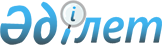 Жаңаөзен қалалық мәслихатының 2022 жылғы 30 желтоқсандағы № 28/216 "2023 - 2025 жылдарға арналған Рахат ауылының бюджеті туралы" шешіміне өзгерістер енгізу туралыМаңғыстау облысы Жаңаөзен қалалық мәслихатының 2023 жылғы 19 қазандағы № 8/65 шешімі
      Жаңаөзен қалалық мәслихаты ШЕШІМ ҚАБЫЛДАДЫ:
      1. "2023 - 2025 жылдарға арналған Рахат ауылының бюджеті туралы" Жаңаөзен қалалық мәслихатының 2022 жылғы 30 желтоқсандағы № 28/216 шешіміне келесідей өзгерістер енгізілсін:
      1 тармақ жаңа редакцияда жазылсын:
      "1. 2023 - 2025 жылдарға арналған Рахат ауылының бюджеті тиісінше осы шешімнің 1, 2 және 3 қосымшаларына сәйкес, оның ішінде 2023 жылға мынадай көлемдерде бекітілсін:
      1) кірістер – 480 838,0 мың теңге, оның ішінде:
      салықтық түсімдер бойынша – 188 140,0 мың теңге;
      салықтық емес түсімдер бойынша – 24,0 мың теңге;
      негізгі капиталды сатудан түсетін түсімдер бойынша – 706,0 мың теңге;
      трансферттердің түсімдері бойынша – 291 968,0 мың теңге;
      2) шығындар – 489 628,8 мың теңге;
      3) таза бюджеттік кредиттеу – 0,0 теңге, оның ішінде:
      бюджеттік кредиттер – 0,0 теңге;
      бюджеттік кредиттерді өтеу – 0,0 теңге;
      4) қаржы активтерімен операциялар бойынша сальдо – 0,0 теңге, оның  ішінде:
      қаржы активтерін сатып алу – 0,0 теңге;
      мемлекеттің қаржы активтерін сатудан түсетін түсімдер – 0,0 теңге;
      5) бюджет тапшылығы (профициті) – - 8 790,8 мың теңге;
      6) бюджет тапшылығын қаржыландыру (профицитін пайдалану) – 8 790,8 мың теңге;
      қарыздар түсімі – 0,0 теңге;
      қарыздарды өтеу – 0,0 теңге;
      бюджет қаражатының пайдаланылатын қалдықтары – 8 790,8 мың теңге.";
      2 тармақ жаңа редакцияда жазылсын:
      "2. 2023 жылға арналған Рахат ауылының бюджетіне қалалық бюджеттен 291 968,0 мың теңге сомасында субвенция бөлінгені ескерілсін.";
      көрсетілген шешімнің 1 қосымшасы осы шешімнің қосымшасына сәйкес жаңа редакцияда жазылсын.
      2. Осы шешім 2023 жылдың 1 қаңтарынан бастап қолданысқа енгізіледі. 2023 жылға арналған Рахат ауылының бюджеті
					© 2012. Қазақстан Республикасы Әділет министрлігінің «Қазақстан Республикасының Заңнама және құқықтық ақпарат институты» ШЖҚ РМК
				
      Жаңаөзен қалалық мәслихатының төрағасы 

Г. Байжанов
Жаңаөзен қалалық мәслихатының2023 жылғы 19 қазандағы № 8/65шешіміне қосымшаЖаңаөзен қалалық мәслихатының2022 жылғы 30 желтоқсандағы№ 28/216 шешіміне 1 қосымша
Санаты
Санаты
Санаты
Санаты
Атауы
Сомасы, мың теңге
Сыныбы
Сыныбы
Сыныбы
Атауы
Сомасы, мың теңге
Кіші сыныбы
Кіші сыныбы
Атауы
Сомасы, мың теңге 1 1 1 1 2 3
1. Кірістер
480 838,0
1
Салықтық түсімдер
188 140,0
01
Табыс салығы
35 000,0
2
2
Жеке табыс салығы
35 000,0
04
Меншікке салынатын салықтар
152 974,0 
1
1
Мүлікке салынатын салықтар
2 359,0
3
3
Жер салығы
615,0
4
4
Көлік құралдарына салынатын салық
150 000,0
05
Тауарларға, жұмыстарға және көрсетілетін қызметтерге салынатын iшкi салықтар
166,0
3
3
Табиғи және басқа да ресурстарды пайдаланғаны үшiн түсетiн түсiмдер
166,0
2
Салықтық емес түсiмдер
24,0
06
Басқа да салықтық емес түсiмдер 
24,0
1
1
Басқа да салықтық емес түсiмдер 
24,0
3
Негізгі капиталды сатудан түсетін түсімдер
706,0
03
Жерді және материалдық емес активтерді сату
706,0
1
1
Жерді сату
501,0
2
2
Материалдық емес активтерді сату
205,0
4
Трансферттердің түсімдері
291 968,0
02
Мемлекеттік басқарудың жоғары тұрған органдарынан түсетін трансферттер
291 968,0
3
3
Аудандардың (облыстық маңызы бар қаланың) бюджетінен трансферттер
291 968,0
Функционалдық топ
Функционалдық топ
Функционалдық топ
Функционалдық топ
Атауы
Сомасы, мың теңге
Кіші функция
Кіші функция
Кіші функция
Атауы
Сомасы, мың теңге
Бюджеттік бағдарламалар дың әкімшісі
Бюджеттік бағдарламалар дың әкімшісі
Атауы
Сомасы, мың теңге
Бағдарлама
Атауы
Сомасы, мың теңге 1 1 1 1 2 3
2. Шығындар
489 628,8
01
Жалпы сипаттағы мемлекеттік қызметтер
80 168,8
1
Мемлекеттiк басқарудың жалпы функцияларын орындайтын өкiлдi, атқарушы және басқа органдар
80 168,8
124
Аудандық маңызы бар қала, ауыл, кент, ауылдық округ әкімінің аппараты
80 168,8
001
Аудандық маңызы бар қала, ауыл, кент, ауылдық округ әкімінің қызметін қамтамасыз ету жөніндегі қызметтер
77 214,0
022
Мемлекеттік органның күрделі шығыстары
2 954,8
06
Әлеуметтiк көмек және әлеуметтiк қамсыздандыру
16 407,0
2
Әлеуметтiк көмек
16 407,0
124
Аудандық маңызы бар қала, ауыл, кент, ауылдық округ әкімінің аппараты
16 407,0
003
Мұқтаж азаматтарға үйде әлеуметтiк көмек көрсету
16 407,0
07
Тұрғын үй-коммуналдық шаруашылық
380 253,0
3
Елді мекенді көркейту
380 253,0
124
Аудандық маңызы бар қала, ауыл, кент, ауылдық округ әкімінің аппараты
380 253,0
008
Елді мекендердегі көшелерді жарықтандыру
233 786,0
009
Елді мекендердің санитариясын қамтамасыз ету
108 527,0
011
Елді мекендерді абаттандыру мен көгалдандыру
37 940,0
12
Көлік және коммуникация
12 800,0
1
Автомобиль көлігі
12 800,0
124
Аудандық маңызы бар қала, ауыл, кент, ауылдық округ әкімінің аппараты
12 800,0
013
Автомобиль жолдарының жұмыс істеуін қамтамасыз ету
12 800,0
3. Таза бюджеттік кредиттеу
0,0
Бюджеттік кредиттер
0,0
Бюджеттік кредиттерді өтеу
0,0
4. Қаржы активтерімен операциялар бойынша сальдо
0,0
Қаржы активтерін сатып алу
0,0
Мемлекеттің қаржы активтерін сатудан түсетін түсімдер
0,0
5. Бюджет тапшылығы (профициті)
- 8 790,8
6. Бюджет тапшылығын қаржыландыру (профицитін пайдалану)
8 790,8
Қарыздар түсімдері
0,0
Қарыздарды өтеу
0,0
Санаты
Санаты
Санаты
Санаты
Атауы
Сомасы, мың теңге
Сыныбы
Сыныбы
Сыныбы
Атауы
Сомасы, мың теңге
Кіші сыныбы
Кіші сыныбы
Атауы
Сомасы, мың теңге 1 1 1 1 2 3
8
Бюджет қаражатының пайдаланылатын қалдықтары
8 790,8
01
Бюджет қаражаты қалдықтары
 8 790,8
1
1
Бюджет қаражатының бос қалдықтары
8 790,8